買い物名人になろう１　私たちの身の回りの商品に付いているマークを復習しよう。３年生の社会科学習をり返り，マークの名前と特を線でつないでみよう。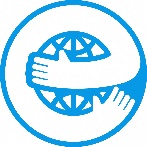 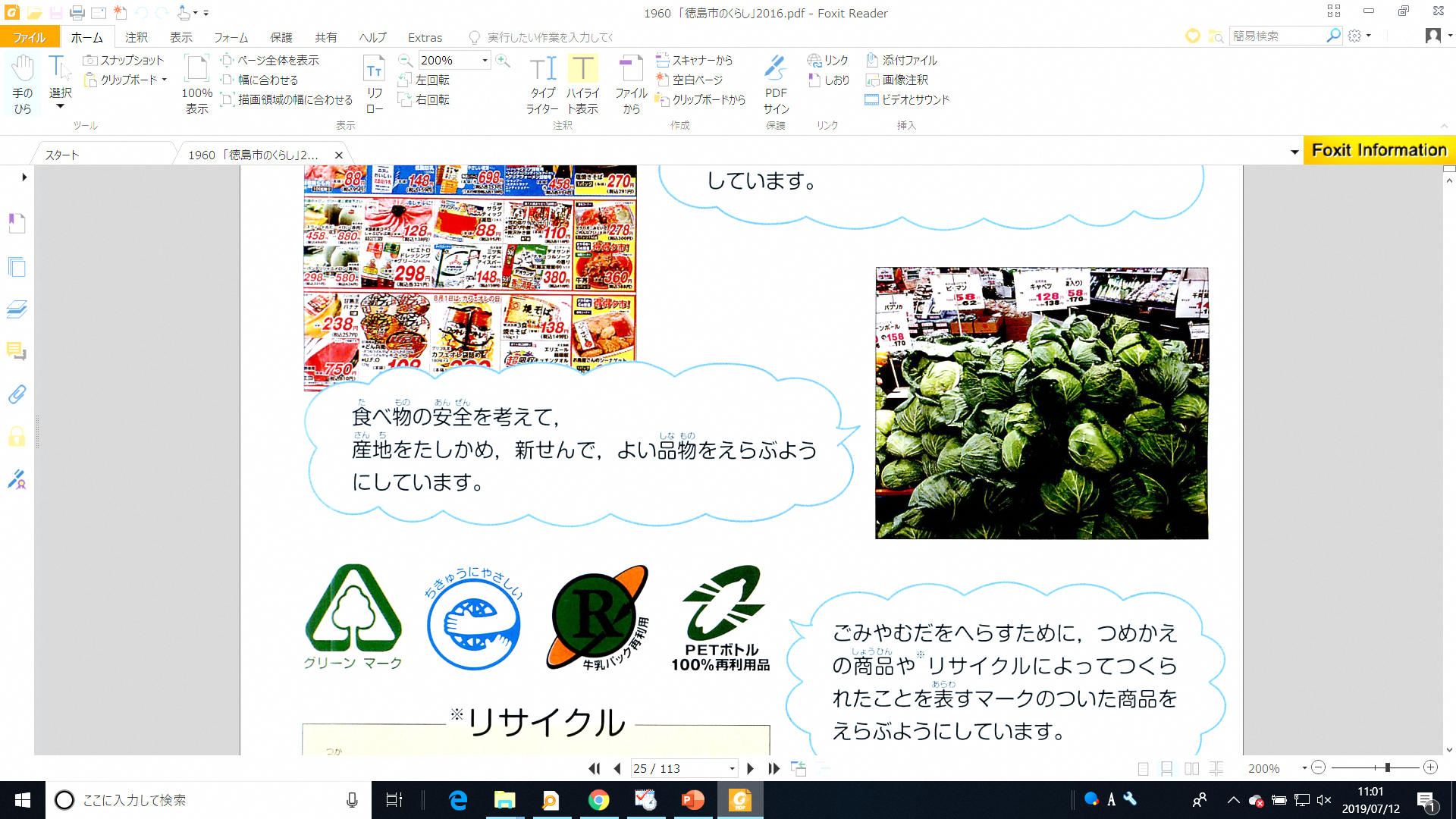 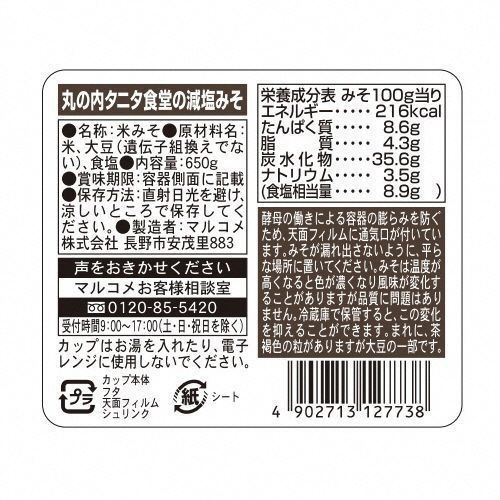 ２　買い物の手順について考えよう。　右の　　　の中の言葉を選んで，正しい買い物の手順にべよう。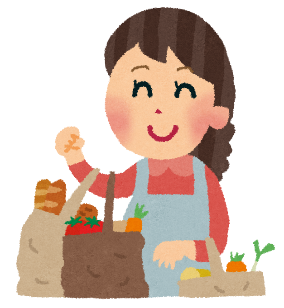 ３　調理実習で使うみそを選ぼう。　　家庭科の時間にみそ汁を作る調理実習をします。1グループ４人です。　あなたは，次のどのみそを買いますか？４　あなたは，どのみそを買うことにしましたか。　　　　　　　商品の長所・短所を比べて選ぼう≪学習のり返り≫・情報を集めて，整理することができた。（◎できた ・ 〇まあまできた ・ △あまりできなかった ・ ×できなかった）・買い物の手順がわかった。（◎わかった ・ 〇まあまあわかった ・ △あまりわからなかった ・ ×わからなかった）・クラスの人と意見交換ができた。（◎できた ・ 〇まあまできた ・ △あまりできなかった ・ ×できなかった）・今日の学習の内容を，自分の欲しいものを買うときに役立てることができる。（◎できる ・ 〇まあまできる ・ △あまりできない ・ ×できない）　　　年　　　組　　　番　　　氏名　　　　　　　　　　　　　　　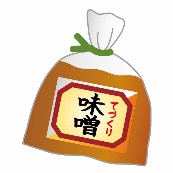 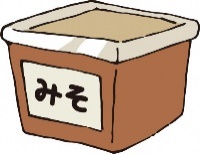 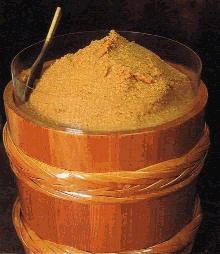 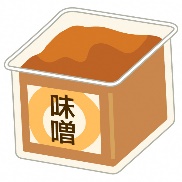 値段分量品質(原料，産地，添加物など)賞味期限容器についているマーク選んだ番号選んだ理由